2023년 3월 엡스코 PUBLIC 온라인 교육 일정참석자의 실시간 온라인 교육의 집중도를 높이기 위해 모든 교육 끝에 퀴즈가 출제(3문제) 되며, 모든 참석자는 퀴즈까지 참여해야 합니다. 출제된 문제의 난이도는 높지 않으며, 교육의 주제DB에 접속-검색할 수 있도록 유도하는 간단하고 단순한 퀴즈로 구성되어 있습니다.2023년 4월 엡스코 PUBLIC 온라인 교육 일정참석자의 실시간 온라인 교육의 집중도를 높이기 위해 모든 교육 끝에 퀴즈가 출제(3문제) 되며, 모든 참석자는 퀴즈까지 참여해야 합니다. 출제된 문제의 난이도는 높지 않으며, 교육의 주제DB에 접속-검색할 수 있도록 유도하는 간단하고 단순한 퀴즈로 구성되어 있습니다.[사서/관리자 교육] 실시간으로 교육에 참석한 관리자/사서분들께 참석인증서를 드립니다.﻿NO교육 시간교육 제목교육 내용교육 대상대상 DB교육등록13월 10일 (금)오후 2시(약 40분)[기본교육]이미 전공 관련 원서는 이미 도서관이 가지고 있다!EBSCO eBooks로 본 전자책 이용의 모든 것개인이 구하기 어려운 전공 관련 원서를 도서관을 통해 전자책(eBook)으로 이용하기 위한 방법과 주의사항을 살펴보는 교육입니다. EBSCO에서 제공하는 eBook 인터페이스를 기준으로 살펴봅니다.해외 원서나 전자책에 관심이 있는 누구나EBSCO eBooks등록하기23월 10일 (금)오후 4시(약 40분)[정기교육]해시태그는 SNS에만 쓰이는 게 아니지요! 간호학 학술DB로 살펴보는 전략적인 탐색 방법간호, 보건학 분야에 특화된 해외 학술DB에서 해시태그와 같은 성격을 갖고 있는 ‘주제어(CINAHL Headings)’ 기능을 통해 전략적으로 학술정보를 살펴보는 방법에 대해 알아보는 교육입니다.간호학 분야 연구에 관심이 있는 누구나CINAHL등록하기33월 17일 (금)오후 4시(약 40분)[기본교육]이미 전공 관련 원서는 이미 도서관이 가지고 있다!EBSCO eBooks로 본 전자책 이용의 모든 것개인이 구하기 어려운 전공 관련 원서를 도서관을 통해 전자책(eBook)으로 이용하기 위한 방법과 주의사항을 살펴보는 교육입니다. EBSCO에서 제공하는 eBook 인터페이스를 기준으로 살펴봅니다.해외 원서나 전자책에 관심이 있는 누구나EBSCO eBooks등록하기43월 31일 (금)오후 4시(약 40분)[정기교육]해시태그는 SNS에만 쓰이는 게 아니지요!간호학 학술DB로 살펴보는 전략적인 탐색 방법간호, 보건학 분야에 특화된 해외 학술DB에서 해시태그와 같은 성격을 갖고 있는 ‘주제어(CINAHL Headings)’ 기능을 통해 전략적으로 학술정보를 살펴보는 방법에 대해 알아보는 교육입니다.간호학 분야 연구에 관심이 있는 누구나CINAHL등록하기﻿NO교육 시간교육 제목교육 내용교육 대상대상 DB교육등록14월 6일 (목)오후 2시(약 40분)[사서/관리자 교육]Usage Consolidation: 저널 통계와 플랫폼 설정 팁 (All about TR_J1-4)Usage Consolidation을 통해 추출할 수 있는 저널 관련 통계(TR_J)에 대한 이해와 추가 플랫폼 설정 시 주의사항 등에 대해서 살펴봅니다.이용통계에관심이 있는사서/관리자 누구나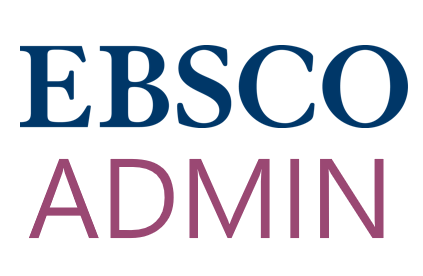 등록하기24월 6일 (목)오후 4시(약 40분)[교육 시리즈 1]MZ세대 맞춤 학술정보 활용 팁!온라인 학술정보 검색 방법 및 활용 시리즈 – 기초개념 편EBSCO 제공 EBSCOhost 데이터베이스를 바탕으로 학술정보 이용에 부담이 많은 초보자들에게 MZ세대의 특징에 알맞게 학술정보 검색을 위한 기본 개념 등을 살펴보는 교육입니다.학술정보에 관심이 있는 누구나모든 EBSCOhost DB등록하기34월 20일 (목)오후 2시(약 40분)[정기교육-심화]간호대학생의 자기효능감에 대한 학술정보 중 매개효과 분석 방법이 쓰인 논문 검색하기간호, 보건학 분야에 특화된 학술DB를 이용하여 특정 키워드에 따른 학술정보 탐색 방법과 특정 분석방법이 쓰인 연구를 효과적으로 검색해보는 방법에 대해 복합적으로 살펴보는 교육입니다.간호학 분야 연구에 관심이 있는 누구나CINAHL등록하기44월 20일 (목)오후 4시(약 40분)[기본교육]이제 학술정보도 스마트폰/태블릿으로 간편하고 빠르게!EBSCO Mobile 앱(app) 최초 설정에서 활용까지 보다 편리하게 학술검색을 시작할 수 있는 EBSCO Mobile 앱의 설치부터 이용, 주의사항 등에 대해서 설명하고, 실습해보는 이용교육입니다.학술정보 검색에 관심이 있는 누구나모든 EBSCOhost DB등록하기54월 21일 (금)오후 2시(약 40분)[사서/관리자 교육]Usage Consolidation: 저널 통계와 플랫폼 설정 팁 (All about TR_J1-4)Usage Consolidation을 통해 추출할 수 있는 저널 관련 통계(TR_J)에 대한 이해와 추가 플랫폼 설정 시 주의사항 등에 대해서 살펴봅니다.이용통계에관심이 있는사서/관리자 누구나등록하기64월 21일 (금)오후 4시(약 40분)[교육 시리즈 2]MZ세대 맞춤 학술정보 활용 팁!온라인 학술정보 검색 방법 및 활용 시리즈 – 검색실습 편EBSCO 제공 EBSCOhost 데이터베이스를 바탕으로 학술정보 이용에 부담이 많은 초보자들에게 MZ세대의 특징에 알맞게 학술정보 검색에 대한 실습을 함께해보는 교육입니다.학술정보에 관심이 있는 누구나모든 EBSCOhost DB등록하기74월 28일 (금)오후 2시(약 40분)[정기교육-심화]간호학 학술DB에서 중년 여성의 삶의 질과 관련된 질적 연구 및 논문 탐색 방법간호, 보건학 분야에 특화된 학술DB를 이용하여 특정 키워드에 따른 학술정보 탐색 방법과 특정 분석방법이 쓰인 연구를 효과적으로 검색해보는 방법에 대해 복합적으로 살펴보는 교육입니다.간호학 분야 연구에 관심이 있는 누구나CINAHL등록하기84월 28일 (금)오후 4시(약 40분)[교육 시리즈 3]MZ세대 맞춤 학술정보 활용 팁!온라인 학술정보 검색 방법 및 활용 시리즈 – 심화기능 편EBSCO 제공 EBSCOhost 데이터베이스를 바탕으로 학술정보 이용에 부담이 많은 초보자들에게 MZ세대의 특징에 맞게 심화기능을 소개하고 실습해보는 교육입니다.학술정보에 관심이 있는 누구나모든 EBSCOhost DB등록하기